DZIENNIK PRAKTYK STUDENCKICH………………………………………………………………………………………………………………………………………………(imię i nazwisko studenta)………………………………………………………………………………………………………………………………………………(kierunek studiów)studia  stacjonarne, profil praktyczny………………………………………………………………………………………………………………………………………………(nr albumu)………………………………………………………………………………………………………………………………………………(termin odbywania praktyki)………………………………………………………………………………………………………………………………………………………………………………………………………………………………………………………………………………………………(nazwa i adres Zakładu)ODBYTE SZKOLENIA………………………………………………………………………………………………………………………………………………………………………………………………………………………………………………………………………………………………………………………………………………………………………………………………………………………………………………………………………………………………………………………………………………………………………………………………………………………………………………………………………………………………………………………………………………………………………………………………………………………………………………………………………………………………………………………………………………………………………………………………………………………………………………………………………………………………………………………………………………………………………………………………………………………………………………………………………………………………………………………………………………KARTA PRZEBIEGU PRAKTYKI STUDENCKIEJKARTA PRZEBIEGU PRAKTYKI STUDENCKIEJKARTA PRZEBIEGU PRAKTYKI STUDENCKIEJKARTA PRZEBIEGU PRAKTYKI STUDENCKIEJKARTA PRZEBIEGU PRAKTYKI STUDENCKIEJKARTA PRZEBIEGU PRAKTYKI STUDENCKIEJOPINIA ZAKŁADU O PRAKTYKANCIEINNE UWAGI(ewentualne propozycje zmian w procesie kształcenia)………………………………………………………………………………………………………………………………………………………………………………………………………………………………………………………………………………………………………………………………………………………………………………………………………………………………………………………………………………………………………………………………………………………………………………………………………………………………………………………………………………………………………………………………………………………………………………………………………………………………………………………………………………………………………………………………………………………………………………………………………………………………………………………………………………………………………………………………………………………………………………………………OCENA KOŃCOWA ODBYTEJ PRAKTYKI    (zaznaczyć właściwą kratkę)………………………………………………………………………………………………………………………………………………(imię i nazwisko studenta)ZALICZENIE PRAKTYKI ZAWODOWEJ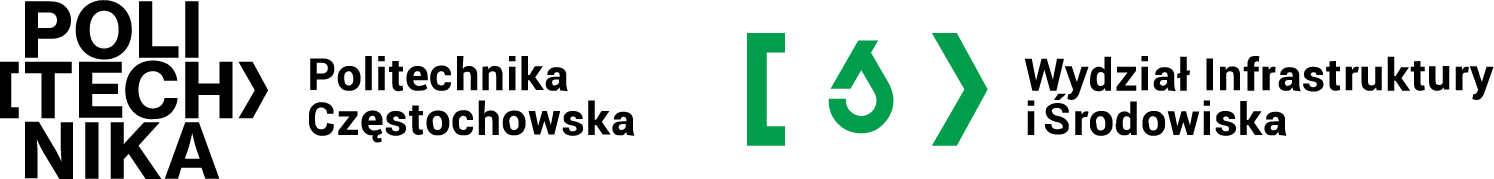 …………………………………………………….……(pieczęć Zakładu).....….……………………………………………………….(zakładowy opiekun praktyki).....….……………………………………………………….(pieczęć Wydziału)………………..................…………………………………….……(podpis zakładowego opiekuna praktyki).....….……………………………………………………….(podpis studenta)Tydzień praktykZadania realizowane w ramach praktyki, powierzone obowiązkiPodpis opiekuna praktykiUwagi opiekuna praktykiI TYDZIEŃod .……….do .……….II TYDZIEŃod .……….do .……….Tydzień praktykZadania realizowane w ramach praktyki, powierzone obowiązkiPodpis opiekuna praktykiUwagi opiekuna praktykiIII TYDZIEŃod .……….do .……….IV TYDZIEŃod .……….do .……….Tydzień praktykZadania realizowane w ramach praktyki, powierzone obowiązkiPodpis opiekuna praktykiUwagi opiekuna praktykiV TYDZIEŃod .……….do .……….VI TYDZIEŃod .……….do .……….Tydzień praktykZadania realizowane w ramach praktyki, powierzone obowiązkiPodpis opiekuna praktykiUwagi opiekuna praktykiVII TYDZIEŃod .……….do .……….VIII TYDZIEŃod .……….do .……….Tydzień praktykZadania realizowane w ramach praktyki, powierzone obowiązkiPodpis opiekuna praktykiUwagi opiekuna praktykiIX TYDZIEŃod .……….do .……….X TYDZIEŃod .……….do .……….Tydzień praktykZadania realizowane w ramach praktyki, powierzone obowiązkiPodpis opiekuna praktykiUwagi opiekuna praktykiXI TYDZIEŃod .……….do .……….XII TYDZIEŃod .……….do .……….Przedmiot ocenyOcenaPunktualnośćzawsze punktualnyPunktualnośćnajczęściej punktualnyPunktualnośćrzadko punktualnyPunktualnośćniepunktualnyKultura osobistawysokaKultura osobistaśredniaKultura osobistaniskaKultura osobistabrakUmiejętności interpersonalnebardzo dobreUmiejętności interpersonalnedobreUmiejętności interpersonalnedostateczneUmiejętności interpersonalneniedostateczneUmiejętność pracy w zespolebardzo dobreUmiejętność pracy w zespoledobreUmiejętność pracy w zespoledostateczneUmiejętność pracy w zespoleniedostateczneUmiejętność samodzielnego wykonywania zadańbardzo dobraUmiejętność samodzielnego wykonywania zadańdobraUmiejętność samodzielnego wykonywania zadańdostatecznaUmiejętność samodzielnego wykonywania zadańniedostatecznaRzetelność w wykonywaniu pracywysokaRzetelność w wykonywaniu pracyśredniaRzetelność w wykonywaniu pracyniskaRzetelność w wykonywaniu pracybrakPoziom przygotowania teoretycznegobardzo dobryPoziom przygotowania teoretycznegowystarczającyPoziom przygotowania teoretycznegowymaga uzupełnienia.....….……………………………………………………...(podpis zakładowego opiekuna praktyki)bardzo dobry (5.0)dobry plus (4.5)dobry (4.0)dostateczny plus (3.5)dostateczny (3.0)niedostateczny (2.0)…………………………………………………….……(data).....….……………………………………………………….(podpis zakładowego opiekuna praktyki).....….……………………………………………………….(podpis i pieczęć osoby 
reprezentującej Zakład)…………………………………………………….……(data).....….……………………………………………………….(podpis Opiekuna Praktyki WIiŚ)